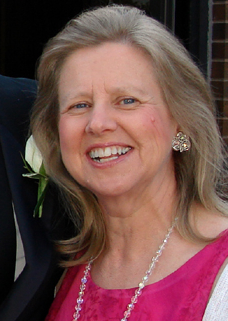 	           		Carol L. Stockton    	 	    Music Education Scholarship                         	 	      		  2016 Fact Sheet  This scholarship was established in memory of Carol Lynn Stockton,   a former music teacher for North Kansas City Schools.  It will provide a     scholarship for a student who is graduating or has graduated from the    district, and is pursuing a degree in music education.Deadline		Thursday, March 31, 2016Amount		One annual $1,000 scholarshipEligibility		You must be a graduating senior in the class of 2016 or have graduated from one of the district’s four high schools within the past two years.You must plan to pursue or be pursuing a post-secondary program of study at a two- or four-year institution, with a major or minor in music education.You must have maintained a cumulative GPA of 3.0 or higher during your high school career OR a 3.0 GPA during college.Required DocumentsOfficial Grade Transcript/ACT Scores: You must have at least a 3.0 high school GPA or a 3.0 college GPA to qualify for this scholarship.  Your ACT scores also must be submitted.Official Attendance Record: This must indicate a 95% or better attendance record or explain extenuating circumstances for your absences.One Letter of Reference: This can be from a teacher, employer or religious or service group leader.  Process		The Selection Committee consists of former and current music teachers from 				North Kansas City Schools.Payment		The scholarship will be paid directly to the institution you plan to attend or are 				planning to attend. You must complete a minimum of one semester. If you 					withdraw before completing one semester, funds must be returned to the 					Education Foundation and the first alternate will receive the funds.Please include the application form and all supporting materials in one envelope and mail or deliver to:  Jan Lewis, Director, North Kansas City Schools Education Foundation, 2000 N.E. 46th Street, Kansas City, MO, 64116. Applications must be postmarked or delivered and received by 5 p.m. on Thursday, March 31, 2016.Carol L. Stockton Music Education Scholarship2016 Application FormYour Name: _____________________________________________ Date of Birth:  ______________Address: ___________________________________________________________________________City: ______________________________________________ State: _________ Zip: _____________Home Phone: __________________________________ Cell: _________________________________Personal E-mail: ______________________________________________________________________High School: ________________________________________________________________________ College Attending or Planning to Attend: __________________________________________________Major Course of Study: ________________________________________________________________Minor Course of Study: ________________________________________________________________1st Parent/Legal Guardian: ______________________________________________________________Address (if different from above):________________________________________________________Place of Employment: ______________________________ Title: ______________________________2nd Parent/Legal Guardian: _____________________________________________________________Address (if different from above): ________________________________________________________Place of Employment: _______________________________ Title: _____________________________Who is financing your education? ____________________________________________________________________________________________________________________________________________List sources of financial aid: ________________________________________________________________________________________________________________________________________________________________________________________________________________________________________________________________________________________________________________________NOTE: You may attach extra sheets to provide the information below or recreate the form. Incomplete applications will NOT be considered. Please include all materials.List your high school activities.  Include at least two different extracurricular activities, such as choir, band, orchestra, theater, forensics, sports, clubs, etc.List any special honors or recognitions you have received.Describe your interests and activities outside of school, including hobbies, church activities and/or community interests (scouting, volunteering, etc.).Explain briefly why you are applying for the Carol Stockton Music Education Scholarship.Your Signature: _______________________________________________ Date: ________________Signature of Parent/Guardian: ___________________________________ Date: ________________Please place your application form and all supporting materials in one envelope and deliver or mail to:Jan LewisNorth Kansas City Schools Education Foundation2000 N.E. 46th StreetKansas City MO  64116Applications must be postmarked or delivered and received by 5 p.m. Thursday, March 31, 2016.